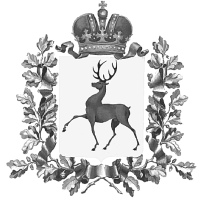 Администрация городского округа Навашинский Нижегородской областиПостановление13.03.2024		                                                                                                      № 176О внесении изменений в состав комиссии по определению необходимости временного помещения ребенка в специализированное учреждение для несовершеннолетних, нуждающихся в  социальной реабилитации,медицинскую организацию	В связи с кадровыми изменениями Администрация городского округа Навашинский п о с т а н о в л я е т:1. Внести изменения в состав комиссии  по определению необходимости временного помещения ребенка в специализированное учреждение для несовершеннолетних, нуждающихся в социальной реабилитации, медицинскую организацию (далее – комиссия), утвержденный постановлением администрации городского округа Навашинский от 07.10.2019 № 933 (в редакции постановлений администрации от 08.04.2022 г. №331, от 24.07.2023 г. №661), утвердив его в новой редакции. 2. Организационному отделу администрации городского округа Навашинский опубликовать настоящее постановление  в официальном вестнике - приложении к газете «Приокская правда» и разместить на официальном сайте органов местного самоуправления городского округа Навашинский в информационно-телекоммуникационной сети Интернет3. Контроль за исполнением настоящего постановления возложить на заместителя главы администрации Е.В.Колпакову.Глава местного самоуправления                                                                 Т.А. БерсеневаСостав комиссии по определению необходимости временного помещения ребенка в специализированное учреждение для несовершеннолетних, нуждающихся в социальной реабилитации, медицинскую организацию_____________УТВЕРЖДЕНпостановлением администрациигородского округа Навашинский13.03.2024 № 176Колпакова Елена Васильевна заместитель главы администрации городского округа Навашинский, председатель комиссии по делам несовершеннолетних и защите их прав при администрации городского округа Навашинский, председатель комиссии Герасимов Николай Николаевичначальник управления образования Администрации городского округа Навашинский, заместитель председателя комиссииЧлены комиссии:Дубова Виктория ВячеславовнаЕрмилин Дмитрий АлександровичКоваленкоТатьяна ИвановнаПичугинМаксим ЛьвовичРоманова Полина АркадьевнаРубцоваАнгелина ВладимировнаТарасоваСветлана Николаевнаглавный специалист правового отдела Администрации городского округа Навашинский, ответственный секретарь комиссии по делам несовершеннолетних защите их прав при администрации городского округа Навашинский заместитель начальника полиции (по охране общественного порядка) межмуниципального отдела Министерства внутренних дел Российской Федерации «Навашинский», подполковник полиции (по согласованию)старший инспектор ПДН (НПДН) ОУУП и ПДН МО МВД России «Навашинский», майор полиции (по согласованию)директор государственного казенного учреждения Нижегородской области «Управление социальной защиты населения городского округа Навашинский» (по согласованию)главный специалист управления образования Администрации городского округа Навашинский (специалист по охране прав детства, опеке и попечительству), секретарь комиссииглавный специалист управления образования Администрации городского округа Навашинский (специалист по охране прав детства, опеке и попечительству)главный врач государственного бюджетного учреждения здравоохранения Нижегородской области «Навашинская центральная районная больница»(по согласованию)